Παρουσίαση του βιβλίου του Γιώργου Κωστούλα «Γαστρονομική Νοημοσύνη» Ο Δήμος Λαμιέων και ο Πολιτιστικός Σύλλογος Φτεριωτών σας προσκαλούν στην παρουσίαση του βιβλίου του Γιώργου Κωστούλα «Γαστρονομική Νοημοσύνη» την Τετάρτη 15 Νοεμβρίου και ώρα 7.00μ.μ. στην αίθουσα Αρχαίας Αγοράς της Δημοτικής Πινακοθήκης «Αλέκος Κοντόπουλος» (Αινιάνων 6-8).Την εκδήλωση θα συντονίσει ο Πρόεδρος του Φαρμακευτικού Συλλόγου Φθιώτιδας Νίκος Δασκαλόπουλος, ενώ για το βιβλίο θα μιλήσουν ο πολιτιστικός συνεργάτης του Star Κεντρικής Ελλάδας Παναγιώτης Αγγελόπουλος, η καθηγήτρια αγγλικής φιλολογίας Πάβια Αργυρίου και ο συγγραφέας. Την εκδήλωση θα πλαισιώσει μουσικά ο Γιώργος Μελεμενής. Η είσοδος για το κοινό θα είναι ελεύθερη.Από το Γραφείο Τύπου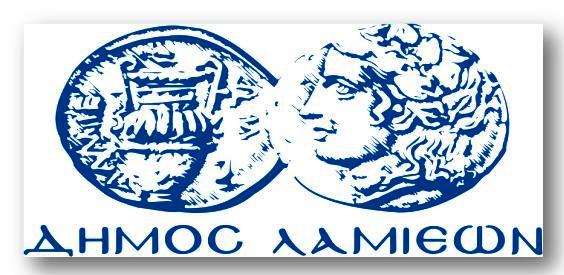 ΠΡΟΣ: ΜΜΕΔΗΜΟΣ ΛΑΜΙΕΩΝΓραφείου Τύπου& ΕπικοινωνίαςΛαμία, 10/11/2017